Ingresa a la liga	www.evaluatest.com/core/evaluate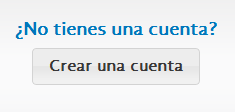  Crea una cuentaAnota el Código de Evaluación <<Clave de reclutamiento>> 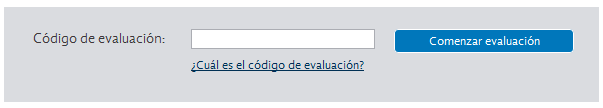 En caso que el sistema no te deje accesar es porque ya cuentas con un registro, en ésta situación regresa a www.evaluatest.com/Core/Evaluate y da clic en: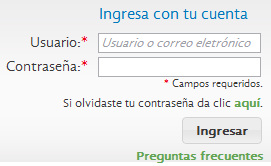  olvidaste tu contraseña da clic aquí.Registra tu Usuario o Correo electrónico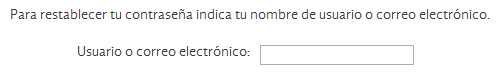 El sistema te enviará una liga a tu correo electrónico que te guiará a tu usuario y la creación de una nueva contraseña.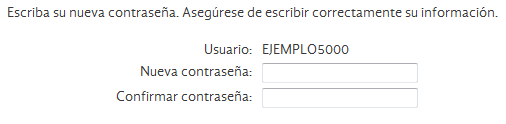 Después anota el Código de Evaluación <<Clave de reclutamiento>>